   Smer: Medicinska sestra – Vaspitač   I godina 1. Основни мотиви у епу "Гилгамеш"2. Библија - разлика Старог и Новог завета3. Јунаци "Илијаде"4. Одлике три књижевна рода ( лирике, епике, драме )5. Етапе драмске радње у трагедији "Антигона" 6. Значај Светог Саве за српску културу7. Дела Светог Саве8. Подела лирске народне поезије9. Циклуси епских народних песама10. Анализа епске песме "Бановић Страхиња"11. Одлике епохе хуманизма и ренесансе12. В. Шекспир "Ромео и Јулија" ( ликови )13. Представници српског барока14. Молијер "Тврдица" ( комедија карактера )15. Стилске фигуре : епитет, метафора, хипербола и персонификација16. Историјски развој српског језика ( језици на српском тлу до реформе Вука Караџића )17. Службе речи у реченици ( субјекатски и предикатски додаци )18. Гласовне промене ( набројати их и навести по један пример за сваку )19. Правила о дистрибуцији ( распореду ) акцента у српском језику20. Врсте речника ( једнојезични / вишејезични, савремени / историјски итд. )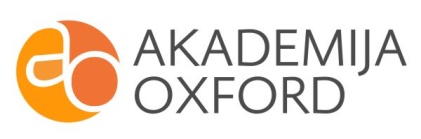 